Tuesday, April 21stActivityMathVolume will be taught through Khan AcademyLogin to Khan AcademyComplete Volume activities (there are 5 total)Khan Academy items are Due FridayELAComplete BOTH planning sheets (both sheets are on the Weebly page)The Plot “mountain”The Comic Strip planning sheetExamples from our lesson are on the Weebly pageScienceKeep working on your PSA or infographic if you haven’t finished.Reading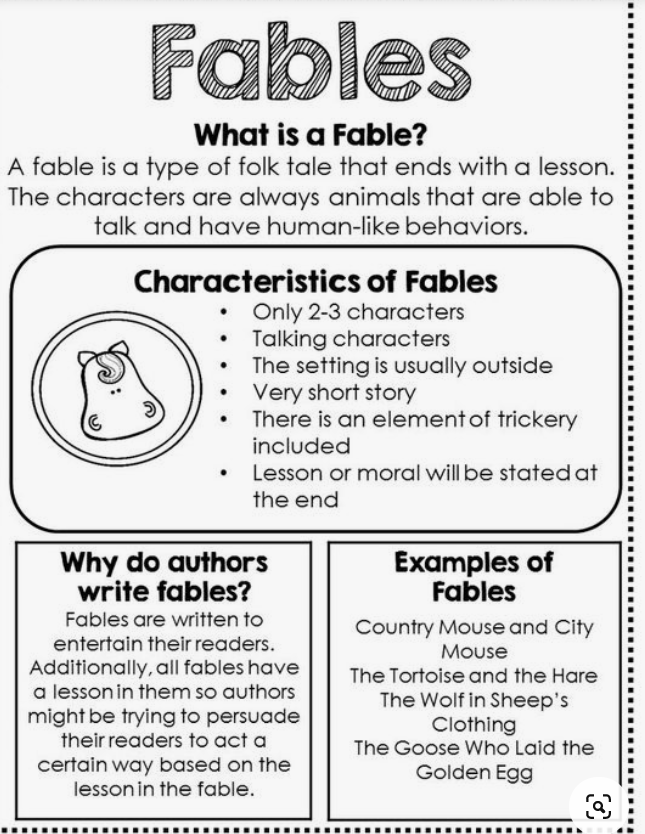 Our lesson will actually be on Wednesday at 10am through TEAMS. Here is what you need to do before the meeting:Watch “Theme” video on Brain Pop Jr.Read the TWO fables“The Tortoise and the Baboon”“How the Coyote Stole Fire”You need to have the compare and contrast organizer preprinted and ready to go.  We will fill it out together during our TEAMS meeting.